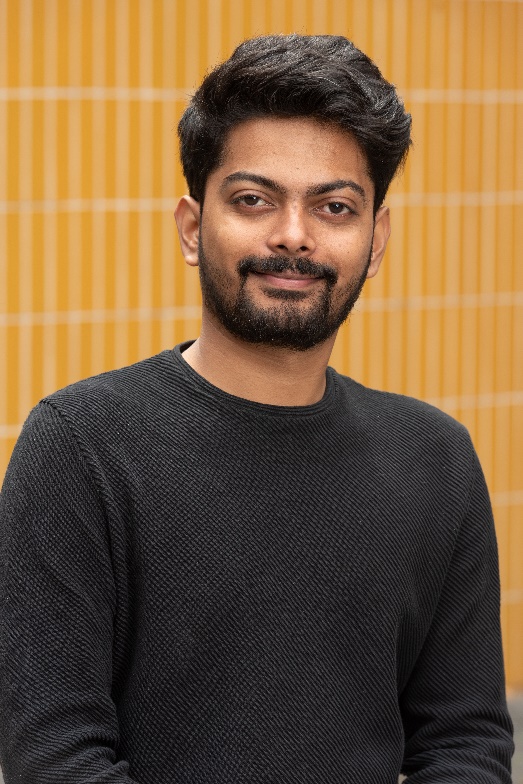 My name is Omkar, Vice President for Business and Law 2020-2021 at ARU Students’ Union. Currently I’ am intermitting Maters of Sciences in International Business. I joined ARU in January 2020. I’ am inclined in writing with keen interest in Business and Politics. I’ am also the member of Ruskin Journals at ARU. Brief about me: I’ am from northern part of India. I hold honours Bachelor degree in Business Administration from Lovely professional University. After my graduation in 2017, I have started FMCG manufacturing firm (tie-up with ITC India) and l’ am also the founder of Stumansys technologies which deals in IT-Educational sector. I’ am an aspiring entrepreneur who is enthusiastic in making people life easy and comfortable with technology and innovation. My objectives as elected Vice president: I’ am working on setting up an Incubation centre at ARU by the end of my tenure. I’ am aiming to make ARU hub of innovative Businesses and academic incubation to play key role. I’ am also working to create awareness on plagiarism which is a serious concern among students. Mental health, sustainability and internal communication flow also tops my priority list. As a person: Having new thoughts and interminable quality discussions within myself is my pastime. Effective communication and ability to lead is my strength. Leaving positive impact in society is my vision.   